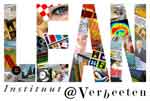 Algemene informatieHet draaiboek geeft de algemene strekking en een beknopte uitleg van de verschillende dagen weer. Inhoudelijke en gedetailleerde beschrijven worden weergegeven onder de desbetreffende slides. De laatste versies van slides, draaiboeken, filmpjes en overig materiaal zijn te vinden in Onedrive. Aanvullingen/aanpassingen in de ‘Onedrive’’-versies verwerken, zodat ‘dubbele’ versies worden voorkomen.  Voorbereiding module 4 (door trainer zelf):Organiseren lunch/ locatie. Agenda’s deelnemers (laten) reserveren Let op! Herinner de deelnemers minimaal een week van tevoren om hun A3 uitdaging mee te nemen naar de training (i.v.m. sparren). Meenemen voor module 4 (wordt klaar gezet): Koekjes/ chips voor deelnemers (frisdrank wanneer hele dag = 2 modules op 1 dag)Boekje met slides module 4PDCA kaartjesA3 vellen (blanco + toelichting + coaching) 5 balletjes voor catchbal oefeningEventueel meenemen door trainer zelf:Draaiboek module 4Lijst van deelnemersLean trainers etui Ter plekke nodig: Openen Onedrive voor slides 1 A0- flip over Muziek voor afspelen tijdens binnenkomst/ pauzeDoelstellingen module 4: Introductie A3 management Stappen PDCA/ A3 doorgronden vanuit zowel opdrachtgever als opdrachtnemerPraktijkopdracht toelichten en meegeven + stimuleren om daadwerkelijk aan de slag te gaan!Draaiboek module 4: De Verbetermethodiek: PDCA & A3.TijdOnderdeelDoelProcedureWie Benodigdheden1 uur voor aanvangVoorbereidingZaal gereed maken Slides, opstelling en filmpjes klaarzetten, testen geluidKoffie en thee verzorgenEase en effect matrix (2x) tekenen op A0.HT + CTA0 + lean simulatiegame00.00 Binnenkomst deelnemersWelkom hetenCursisten nemen koffie/theeHT + CTKoekjes/chips voor deelnemers00.00-02.30(incl. 10 min pauze) Uitleg van verschillende stappen PDCAWaarom van PDCA is duidelijk.Waarom, wat en hoe van PDCA is duidelijk.Reflecteren op uitvoering PDCA eigen afdeling én de eigen rol van de leidinggevende hierin. Waarom uitleggen van PDCAWaarom, wat en hoe bespreken PDCAReflectie op uitvoering PDCA en rol leidinggevendeHT en CT wisselen elkaar af na ieder reflectie moment (slides met post-t).Flip-over voor reflectiemomenten PDCA kaartjes02.30 – 02.50Uitleg A3 denken en doenWaarom van A3 is duidelijk.Waarom, wat en hoe van A3 is duidelijk. Rol van de leidinggevende bij A3 is duidelijk.Waarom, wat en hoe bespreken A3Reflectie op rol leidinggevendeHT & CT02.50-03.45(incl. 10 minuten pauze)Oefening A3 denken en doenWerken met de A3 op een huidige casus van de afdeling.Deelnemers vullen in 15 minuten de A3 in op basis van een bestaande casus.Deelnemers sparren met 1 collega over de inhoud van de A3 (2c 15 minuten: 1x in rol A3-houder, 1x in rol als coach).HT & CTLege A3 vellen voor aantal deelnemers03.45-04.00Praktijkopdracht en evaluatieEvalueren van de vierde en voorgaande modulesIedere deelnemer verteld voor zijn/ haar buurman/ buurvrouw hoe hij/ zij module 4 en de voorgaande modules ervaren heeft. Vraag de deelnemers dus om te reflecteren voor hun buurman. Let als trainer op zachte aspecten en laat degene waarover het gaat kort aan het woord om reactie geven. HT